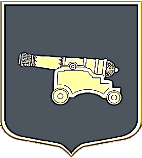 МЕСТНАЯ АДМИНИСТРАЦИЯВНУТРИГОРОДСКОГО МУНИЦИПАЛЬНОГО ОБРАЗОВАНИЯСАНКТ-ПЕТЕРБУРГАМУНИЦИПАЛЬНЫЙ ОКРУГ ЛИТЕЙНЫЙ  ОКРУГ________________________________________________________________________________ПОСТАНОВЛЕНИЕг.Санкт-Петербург                                                                                           от 27.06.2019 года                                                                                                                                                     № 21О внесении изменений и дополнений в Административный регламент  по предоставлению Местной Администрацией внутригородского муниципального образования Санкт-Петербурга муниципальный округ Литейный округ, осуществляющей отдельные государственные полномочия Санкт-Петербурга по организации и осуществлению деятельности по опеке и попечительству, назначению и выплате денежных средств на содержание детей, находящихся под опекой или попечительством, и денежных средств на содержание детей переданных на воспитание в приемные семьи, в Санкт-Петербурге, государственной услуги по освобождению опекуна или попечителя от исполнения ими своих обязанностейВ целях приведения нормативно-правовых актов Местной Администрации внутригородского муниципального образования Санкт-Петербурга МО Литейный округ в соответствие с действующим законодательством, рассмотрев протест прокурора Центрального района Санкт-Петербурга от 03.06.2019 г. №03-01/2019-195,  Местная  Администрация ПОСТАНОВЛЯЕТ:1. Внести  изменения в Административный регламент  по предоставлению Местной Администрацией внутригородского муниципального образования Санкт-Петербурга муниципальный округ Литейный округ, осуществляющей отдельные государственные полномочия Санкт-Петербурга по организации и осуществлению деятельности по опеке и попечительству, назначению и выплате денежных средств на содержание детей, находящихся под опекой или попечительством, и денежных средств на содержание детей переданных на воспитание в приемные семьи, в Санкт-Петербурге, государственной услуги по освобождению опекуна или попечителя от исполнения ими своих обязанностей, утвержденный постановлением от 23.10.2017 № 49           1.1. Пункт 5.9 Административного регламента дополнить следующим содержанием: «В случае признания жалобы подлежащей удовлетворению в ответе заявителю, дается информация о действиях, осуществляемых органом, предоставляющим государственную услугу, органом, предоставляющим муниципальную услугу, многофункциональным центром либо организацией, предусмотренной частью 1.1 статьи 16 Федерального закона от 27.07.2010 №210-ФЗ, в целях незамедлительного устранения выявленных нарушений при оказании государственной или муниципальной услуги, а также приносятся извинения за доставленные неудобства и указывается информация о дальнейших действиях, которые необходимо совершить заявителю в целях получения государственной или муниципальной услуги».1.2. Пункт 5.10 Административного регламента изложить в следующей редакции: «В случае установления в ходе или по результатам рассмотрения жалобы признаков состава административного правонарушения или преступления должностное лицо, работник, наделенные полномочиями по рассмотрению жалоб в соответствии с частью 1 статьи 11.2 Федерального закона от 27.07.2010 №210-ФЗ, незамедлительно направляют имеющиеся материалы в органы прокуратуры».	2. Настоящее постановление вступает в силу со дня его официального опубликования (обнародования).	3. Контроль за исполнением настоящего постановления возложить на главу Местной Администрации Литейный округ.Глава Местной Администрации                                                                                    Е.Б.Аникина